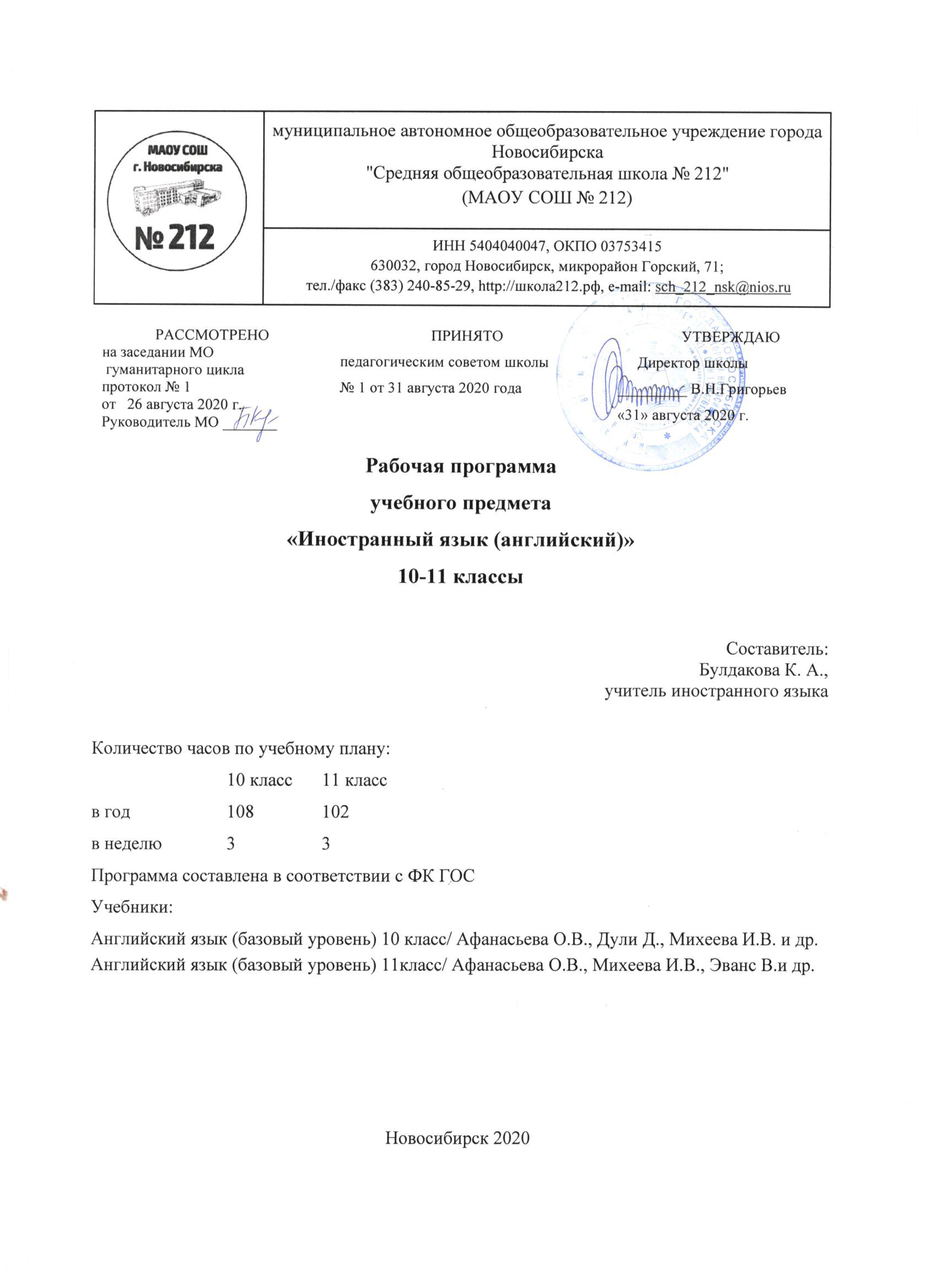 1. Пояснительная записка.Обоснование актуальности курса.Иностранный язык (в том числе и английский) является одним из ведущих предметов гуманитарного цикла в системе школьного образования. Язык является важнейшим средством общения, без которого невозможно существование и развитие общества. Происходящие сегодня изменения в общественных отношениях, средствах коммуникации (использование новых информационных технологий) требуют повышения коммуникативной компетенции школьников, совершенствования их филологической подготовки. Являясь существенным элементом культуры народа – носителя данного языка и средством передачи её другим, иностранный язык способствует формированию у школьников целостной картины мира. Владение иностранным языком повышает уровень гуманитарного образования школьников, способствует формированию личности и её социальной адаптации к условиям постоянно меняющегося поликультурного, полиязычного мира. Иностранный язык расширяет лингвистический кругозор учащихся, способствует формированию культуры общения, содействует общему речевому развитию учащихся. Все это повышает статус и актуальность предмета «иностранный язык» как общеобразовательной учебной дисциплины.   1.2. Цели и задачи обучения английскому языку учащихся старшего звена на базовом уровне.  Социально-политические и экономические преобразования во всех сферах жизни нашего общества привели к существенным изменениям в сфере образования. Изменился, в частности, и статус иностранного языка как школьного предмета. Расширение международных связей вхождение нашего государства в мировое сообщество сделало иностранный язык реально востребованным государством, обществом и личностью.       Изменилась, естественно, и цель обучения иностранному языку. Теперь она звучит так: «формирование коммуникативной компетенции учащихся» и представляет собой сложное интегративное целое, включающее коммуникативные умения, воспитание школьников, образование средствами иностранного языка, развитие учащихся, общеучебные и специальные учебные умения, компенсаторные умения.  Изучение иностранного языка на базовом уровне в старшей школе направлено на дальнейшее развитие сформированной в основной школе иноязычной коммуникативной компетенции в совокупности таких ее составляющих как:речевая компетенция – развитие у школьников коммуникативных умений в четырех основных видах речевой деятельности (говорении, аудировании, чтении и письме); умений планировать свое речевое и неречевое поведение, выходить из положения при дефиците языковых средств при получении и передаче информации, а также использовать иностранный язык на основе междисциплинарного подхода как средство формирования целостной картины мира;языковая компетенция – овладение старшеклассниками новыми языковыми единицами в соответствии с отобранными темами и сферами общения, что должно привести к увеличению объема языковых единиц; развитие навыков оперирования этими единицами в коммуникативных целях;социокультурная компетенция – увеличение объема знаний о социокультурной специфике страны/стран изучаемого языка, совершенствование умений строить свое речевое и неречевое поведение адекватно этой специфике, формирование умений выделять общее и специфическое в культуре родной страны и страны изучаемого языка;учебно-познавательная компетенция – развитие общеучебных и специальных учебных умений, позволяющих совершенствовать учебную деятельность по овладению иностранным языком, а также удовлетворять с его помощью познавательные интересы в других областях знания.Средствами учебного предмета продолжается развитие и воспитание школьников, а именно:обеспечивается развитие способности и готовности старшеклассников к самостоятельному и непрерывному изучению иностранного языка, к дальнейшему самообразованию с его помощью, к использованию иностранного языка в других областях знаний;формируется способность к самооценке через наблюдение за собственной речью на родном и иностранном языках;стимулируется личностное самоопределение учащихся в отношении их будущей профессии, их социальная адаптация; формируются качества гражданина и патриота.1.3. Нормативные документы.Данная рабочая программа по английскому языку создана на основе нормативных документов: Приказ Министерства образования и науки РФ от 05.03.2004г. №1089 «Об утверждении Федерального компонента государственных стандартов начального общего, основного общего и среднего (полного) общего образования».Федеральный базисный учебный план для среднего (полного) общего образования, утвержденный приказом Минобразования РФ № 1312 от 09.03. 2004;Региональный базисный учебный план;Примерная программа среднего (полного) общего образования по физической культуре (базовый уровень) 2004 г.Основная образовательная программа МАОУ СОШ № 212;Учебный план МАОУ «СОШ № 212 на 2019-2021 учебные годы. На изучение английского языка по учебному плану в 10-11, классах отводится 3 часа в неделю, составляя  108 часов  за год обучения в 10 классе и 102 часа  в 11 классе.Применяемый УМК (см. в списке литературы) Рекомендован Министерством образования и науки Российской Федерации и включен в Федеральный перечень для изучения в общеобразовательных учреждениях. 1.4. Особенности программы. Рабочая программа разработана в целях конкретизации содержания образовательного стандарта с учетом возрастных особенностей учащихся старшего звена в соответствии с личностно-ориентированной парадигмой образования. В данной программе также учтена необходимость подготовки учащихся к качественной сдаче английского языка в любом формате (традиционном, ЕГЭ, международном). Программа, разработанная для обучения английскому языку учащихся старшего звена, является логическим продолжением программы обучения английскому языку учащихся среднего звена.Поскольку все большее количество учащихся выбирает сдачу ЕГЭ по английскому языку (в качестве предмета по выбору), в рабочую программу внесены изменения, предполагающие проведение промежуточного и тематического контроля по всем видам речевой деятельности в формате, соответствующем заданиям ЕГЭ. Кроме того, при изучении любой темы курса добавлены задания соответствующие заданиям формата ЕГЭ.   1.5. Место программы в общеобразовательном процессе.Рабочая программа является документом, обеспечивающим овладение учащимися предметом в объеме, установленным БУП 2015 года  и учитывает особенности реализации образовательной программы школы;   дает распределение учебных часов по крупным разделам	 курса; определяет предметное содержание речи, на котором проводится обучение; предполагает гибкость тематического планирования; наличие резервов в способах обучения во избежание перегрузки учащихся; наличие диагностического инструментария.   1.6. Контингент и уровень подготовки учащихся на начало обучения по данной программе.Контингент учащихся 10-х классов, в целом, мотивирован на изучение английского языка. Уровень подготовки учащихся на начало обучения, в среднем, по международным стандартам определяется как “Pre-Intermediate” (А2 по общеевропейской школе, т.е. допороговый) в 10 классах,   что соответствует требованиям государственных стандартов к уровню подготовки выпускников, получивших основное общее образование.   Однако некоторые учащиеся имеют дополнительный личный опыт изучения английского языка и его применения в жизни, поэтому целесообразно построение уроков с опорой на знания и личный опыт учащихся.   1.7. Основные принципы, методы и технологии, применяемые при обучении английскому языку школьников старшего звена.При реализации данной программы необходимо соблюдать основные принципы обучения иностранному языку :принцип коммуникативной направленности учебного процесса;принцип создания благоприятного психологического климата на      уроках;принцип межкультурной ориентированности;принцип образовательной и воспитательной ценности содержания обучения;принцип соразвития коммуникативных и когнитивных умений учащихся;принцип активности;принцип доступности и посильности;принцип индивидуализации;принцип ориентации на развитие умений школьников работать в группе;принцип учета языкового опыта изучения родного языка и коммуникативного общения на нем;принцип взаимосвязанности английского языка с другими предметами.Основным методом изучения английского языка является коммуникативный метод.При реализации данной программы целесообразно использовать технологии интерактивного обучения, такие как:игра (в основном, деловая и ролевая);тренинг;проектная деятельность;дискуссия;кейс-стади.В старшем звене также представляется необходимым использовать технологии проблемного обучения и  взаимообучения.Большое значение также придается здоровьесберегающим технологиям, в частности за счет смены видов активности и смены видов учебно-речевой деятельности.Кроме традиционной формы уроков, в старшем звене представляется целесообразным некоторое количество уроков по английскому языку проводить в лекционной форме, с целью подготовки учащихся к получению дальнейшего образования в ВУЗах, где лекционная форма является основной.При работе с учащимися основой является личностно-ориентированный подход. 1.8. Прогнозируемые результаты обучения английскому языку учащихся старшего звена на базовом уровне.В результате изучения иностранного языка на базовом уровне в старшей школе ученик должен:знатьзначения новых лексических единиц, связанных с тематикой данного этапа обучения и соответствующими ситуациями общения, в том числе оценочной лексики, реплик-клише речевого этикета, отражающих особенности культуры страны/стран изучаемого языка;значение изученных грамматических явлений в расширенном объеме (видо-временные, неличные и неопределенно-личные формы глагола, формы условного наклонения, косвенная речь / косвенный вопрос, побуждение и др., согласование времен);страноведческую информацию, расширенную за счет новой тематики и проблематики речевого общения;использовать приобретенные знания и умения в практической деятельности и повседневной жизни:в области говорениявести диалог, используя оценочные суждения, в ситуациях официального и неофициального общения (в рамках тематики старшего этапа обучения), беседовать о себе, своих планах; участвовать в обсуждении проблем в связи с прочитанным/ прослушанным иноязычным текстом, соблюдая правила речевого этикета;рассказывать о своем окружении, рассуждать в рамках изученной тематики и проблематики; представлять социокультурный портрет своей страны и страны/стран изучаемого языка;в области аудированияотносительно полно и точно понимать высказывания собеседника в распространенных стандартных ситуациях повседневного общения, понимать основное содержание и извлекать не- обходимую информацию из аудио- и видеотекстов различных жанров: функциональных (объявления, прогноз погоды), публицистических (интервью, репортаж), соответствующих тематике данной ступени обучения;в области чтениячитать аутентичные тексты различных жанров: публицистические, художественные, научно-популярные, функциональные, используя основные виды чтения (ознакомительное, изучающее, поисковое/просмотровое), в зависимости от коммуникативной задачи;в области письменной речиписать личное письмо, заполнять анкету, письменно излагать сведения о себе в форме, принятой в стране/странах изучаемого языка, делать выписки из иноязычного текста;владеть способами познавательной деятельности:применять информационные умения, обеспечивающие самостоятельное приобретение знаний: ориентироваться в иноязычном письменном и аудиотексте, выделять, обобщать и фиксировать необходимую информацию из различных источников, в том числе из разных областей знаний;понимать контекстуальное значение языковых средств, отражающих особенности иной культуры;пользоваться языковой и контекстуальной догадкой, перифразом; прогнозировать содержание текста по его заголовку и/или началу; использовать словарь, текстовые опоры различного рода (сноски, комментарии, схемы, таблицы).Условия реализации программы.Условием решения образовательных задач обучения английскому языку в школе в целом, и в среднем звене в частности, является образовательная среда; обеспеченность учащихся учебной и справочной литературой; наличие учебных, дидактических и контролирующих материалов; наличие аудио- и видеотехники, а также современных технических средств обучения, таких как компьютер и интерактивная доска.Основным средством обучения являются учебник  Spotlight, обеспечивающий формирование  речевой, языковой, социокультурной, компенсаторной и учебно-познавательной компетенций на уровне, необходимом и достаточном для учащихся школы третьей ступени.Содержание программы.В обучении иностранному языку можно выделить три основные содержательные линии, первой из которых являются коммуникативные умения, второй – языковые знания и навыки оперирования ими, третьей – социокультурные и страноведческие знания и умения. Указанные содержательные линии находятся в тесной взаимосвязи. Основной линией следует считать коммуникативные умения. Коммуникативные умения представляют собой результат овладения иностранным языком на данном этапе обучения. Формирование коммуникативных умений предполагает овладение языковыми средствами, а также навыками оперирования ими в процессе говорения, аудирования, чтения и письма. Таким образом, языковые знания и навыки представляют собой часть сложных коммуникативных умений (или коммуникативной компетенции). Формирование коммуникативной компетенции неразрывно связаны и с социокультурными знаниями.предметное содержание речиСоциально-бытовая сфера. Повседневная жизнь, быт, семья. Межличностные отношения. Здоровье и забота о нем.Социально-культурная сфера. Жизнь в городе и сельской местности. Научно-технический прогресс. Природа и экология. Молодежь в современном обществе. Досуг молодежи. Страна/страны изучаемого языка, их культурные особенности, достопримечательности. Путешествия по своей стране и за рубежом. Учебно-трудовая сфера. Современный мир профессий. Планы на будущее, проблема выбора профессии. Роль иностранного языка в современном мире. виды речевой деятельностиГоворениеДиалогическая речьСовершенствование владения всеми видами диалога на основе новой тематики и расширения ситуаций официального и неофициального общения.Для ведения диалогов различных видов предусматривается развитие следующих умений: участвовать в беседе/дискуссии на знакомую тему, осуществлять запрос информации, обращаться за разъяснениями, выражать свое отношение к высказыванию партнера, свое мнение по обсуждаемой теме.Монологическая речьСовершенствование владения разными видами монолога, включая высказывания в связи с увиденным/прочитанным, сообщения по ходу работы над проектом. Для этого предусматривается развитие следующих умений: делать сообщения, содержащие наиболее важную информацию по теме/проблеме, кратко передавать содержание полученной информации; рассказывать о себе, своем окружении, своих планах, обосновывая свои намерения/поступки; рассуждать о фактах/событиях, приводя примеры, аргументы, делая выводы; описывать особенности жизни и культуры своей страны и страны/стран изучаемого языка.Аудирование Дальнейшее развитие понимания на слух (с различной степенью полноты и точности) высказываний собеседников в процессе общения, а также содержания аутентичных аудио- и видеотекстов различных жанров и длительности звучания:понимания основного содержания несложных аудио- и видеотекстов монологического и диалогического характера: теле- и радиопередач на актуальные для подростков темы; выборочного понимания необходимой информации в функциональных текстах (рекламе, объявлениях).относительно полного понимания высказываний собеседника в наиболее распространенных стандартных ситуациях повседневного общения.Для этого предусматривается развитие следующих умений: отделять главную информацию от второстепенной; выявлять наиболее значимые факты; определять свое отношение к ним, извлекать из аудиотекста необходимую/интересующую информацию.ЧтениеДальнейшее развитие всех основных видов чтения аутентичных текстов различных жанров: публицистических, научно-популярных (в том числе страноведческих), художественных, функциональных, а также текстов из разных областей знания (с учетом межпредметных связей):ознакомительного чтения – с целью понимания основного содержания сообщений, обзоров, репортажей, отрывков из произведений художественной литературы, публикаций научно-познавательного характера;изучающего чтения – с целью полного и точного понимания информации функциональных текстов (инструкций, рецептов, статистических данных);просмотрового/поискового чтения – с целью выборочного понимания необходимой/интересующей информации из текста статьи, проспекта, буклета.Для этого предусматривается развитие следующих умений: выделять основные факты, отделять главную информацию от второстепенной; предвосхищать возможные события/факты; раскрывать причинно-следственные связи между фактами; понимать аргументацию; извлекать необходимую/интересующую информацию; определять свое отношение к прочитанному.Письменная речьРазвитие умений писать личное письмо, заполнять анкеты, формуляры различного вида; излагать сведения о себе в форме, принятой в стране /странах изучаемого языка (автобиография/резюме); составлять план, тезисы устного/письменного сообщения, в том числе на основе выписок из текста. Для этого предусматривается развитие следующих умений: расспрашивать в личном письме о новостях и сообщать их; рассказывать об отдельных фактах/событиях своей жизни, выражая свои суждения и чувства; описывать свои планы на будущее.ЯЗЫКОВЫЕ ЗНАНИЯ И НАВЫКИОвладение учащимися следующими языковыми знаниями и навыками (рецептивными и продуктивными).ОрфографияСовершенствование орфографических навыков, в том числе применительно к новому языковому материалу. Произносительная сторона речиСовершенствование слухо-произносительных навыков, в том числе применительно к новому языковому материалу.Лексическая сторона речиРасширение объема продуктивного и рецептивного лексического минимума за счет лексических средств, обслуживающих новые темы, проблемы и ситуации общения. Этот минимум  включает в себя также оценочную лексику, реплики-клише речевого этикета, отражающие особенности культуры страны/стран изучаемого языка.Расширение потенциального словаря за счет овладения новыми словообразовательными моделями, интернациональной лексикой.Развитие соответствующих лексических навыков.Грамматическая сторона речиРасширение объема значений изученных грамматических явлений: видо-временных, неличных и неопределенно-личных форм глагола, форм условного наклонения, объема использования косвенной речи (косвенного вопроса, приказания /побуждения). Согласование времен. Развитие соответствующих грамматических навыков. Систематизация изученного грамматического материала.СОЦИОКУЛЬТУРНЫЕ ЗНАНИЯ И УМЕНИЯРазвитие страноведческих знаний и умений, основанных на сравнении фактов родной культуры и культуры стран изучаемого языка. Увеличение их объема за счет новой тематики и проблематики речевого общения, в том числе межпредметного характера.КОМПЕНСАТОРНЫЕ УМЕНИЯСовершенствование следующих умений: пользоваться языковой и контекстуальной догадкой при чтении и аудировании; прогнозировать содержание текста по заголовку/началу текста, использовать текстовые опоры различного рода (подзаголовки, таблицы, графики, шрифтовые выделения, комментарии, сноски); игнорировать лексические и смысловые трудности, не влияющие на понимание основного содержания текста, использовать переспрос и словарные замены в процессе устноречевого общения.УЧЕБНЫЕ УМЕНИЯДальнейшее развитие общеучебных умений, связанных с приемами самостоятельного приобретения знаний: использовать двуязычный и одноязычный словари и другую справочную литературу, ориентироваться в иноязычном письменном и аудиотексте, обобщать информацию, фиксировать содержание сообщений, выделять нужную/основную информацию из различных источников на изучаемом иностранном языке.Развитие специальных учебных умений: интерпретировать языковые средства, отражающие особенности иной культуры, использовать выборочный перевод для уточнения понимания иноязычного текста.       3. Перечень оборудованияАудио- и видеозаписи по предмету, Smartboard (электронная интерактивная доска), компьютер, лингафонное оборудование, наглядные пособия (таблицы, схемы, постеры и т.п.)4.Список литературы 4.1. Список литературы для учащихся:Английский язык (базовый уровень) 10 класс / Афанасьева О.В., Дули Д., Михеева И.В. и др. - М.: Просвещение, учебникАнглийский язык (базовый уровень) 11 класс / Афанасьева О.В., Михеева И.В., Эванс В.и др - М.: Просвещение, учебник    4.2. Список литературы для учителя:УМК : Английский язык (базовый уровень) 10 класс/ Афанасьева О.В., Дули Д., Михеева И.В. и др. - М.: Просвещение, 2012- 2015;  Английский язык (базовый уровень) 11класс/ Афанасьева О.В., Михеева И.В., Эванс В.и др - М.: Просвещение, 2012- 2015;  учебник;рабочая тетрадь;книга для учителя;книга для чтения;языковой портфель;CD для работы в классе;CD для самостоятельной работы;CD-ROM диск;веб-сайт  курса www.spotlightonrussia. ru;сборник  контрольных заданий.4.3. Справочная литература для учителя.Новые государственные стандарты по иностранному языку 2-11 классы. – М.: Астрель; М.: АСТ, 2004 г.Г.Н. Лебедева. Внеклассные мероприятия по английскому языку. – М.: Глобус. – 2008 год.Иллюстрированный англо-русский энциклопедический словарь. Kingfisher. –М.: «АСТ – Астрель».- 2002 год.А.А. Акопян, А.Д. Травкина, С.С. Хватова. Англо-русский словарь. М: «Локид» - 2001 г.Англо-русский словарь. Минск: «Харвест» - 2001г. Современный Англо-русский / русско-английский      словарь. Сост. О.А. Кадомцева. Ю.В. Момджи – М.: «Айрис- Пресс» - 2008 г.Англо-русский / русско-английский словарь и грамматика для школьников.- Москва: «Гранд» - 2003 г.В.К. Мюллер,С.К. Боянус. Англо-русский словарь. – М.: «Локид» - 2002 год.Англо-русский / русско-английский словарь. Great Britain: Collins Gem- 2004 год.Language Activator. Longman. – 2004 г.Dictionary of Contemporary English - Longman. – 2004 г.Методический журнал «Иностранные языки в школе + Приложение «Мозаика»Газета «Английский.1 Сентября»Тематическое планирование с указанием количества часов, отводимых на освоение каждой темы10 класс11 класс№ п.пТемаКоличество часовМодуль 1. Досуг молодёжи121Увлечения подростков. Чтение и лексика 12Дружба. Черты характера 13Грамматика. Настоящие формы глагола14Совершенствование навыков распознавания и употребления настоящих форм глагола15Л.М. Алькот «Маленькие женщины»16Письмо. Письма неофициального стиля17Культуроведение. Молодежная мода в Британии18Межличностные отношения. 19Экология. Вторичное использование. 110Спотлайт в России111Повторение лексики и грамматики112Обобщающий урок по теме Досуг молодежи»1Модуль 2. Молодёжь в современном обществе1213Молодые Британские покупатели. Чтение114Свободное время. Аудирование и устная речь. 115Грамматика. Инфинитив или герундий116Совершенствование навыков употребления инфинитива и герундия117Э.Нэсбит «Дети с железной дороги»118Неформальные сообщения119Спортивные события Британии120Межличностные связи. Дискриминация121Экология. Чистый воздух122Повторение лексико - грамматического материала 123Контрольная работа №1124Обобщающий урок по теме Молодежь в современном обществе»1Модуль 3. Школа и будущая профессия1225Типы школ. Школьная жизнь126Профессии. Аудирование. 127Грамматика. Будущее время. Степени сравнения прилагательных128Сравнительный анализ видовременных форм глагола будущего времени129А.Чехов «Душечка»130Письмо официального стиля131Культуроведение. Американская школа132Образование в различных странах мира133Школы России134Экология. Вымирающие животные135Повторение лексико - грамматического материала136Обобщающий урок по теме Школа и будущая профессия»1Модуль 4. Экология. Защита окружающей среды1237Защита окружающей среды138Окружающая среда139Грамматика. Модальные глаголы.140Анализ ситуаций употребления модальных глаголов. Словообразование. 141А.К. Дойл. Потерянный мир. 142Письмо «За и против». Правила написания эссе 143Культуроведение. Большой барьерный риф.144Экология. Джунгли.145Спотлайт в России 146Повторение лексико - грамматического материала147Контрольная работа №2148Обобщающий урок по теме «Экология. Защита окружающей среды»1Модуль 5. Путешествия1449Чтение. Красивый Непал.150Путешествия. Аудирование и устная речь.151Впечатления о проведенном отдыхе. 152Грамматика. Артикли. Прошедшие времена. 153Сравнительный анализ видовременных форм глагола прошедшего времени154Ж.Верн. Вокруг света за 80 дней155Письмо. Рассказы.156Культуроведение. Река Темза. 157География. Погода.158Экология. Подводный мусор159Спотлайт в России 160Повторение лексического материала161Повторение грамматического  материала162Обобщающий урок по теме «Путешествия»1Модуль 6. Здоровье и забота о нем1663Полезная еда. Чтение164Введение и закрепление лексики по теме «Еда»165Диета и здоровье подростков166Советы по ЗОЖ. Диалоги о здоровье.167Грамматика. Условные предложения.168Условные предложения реального и нереального характера. Употребление фразового глагола. 169Ч.Диккенс «Оливер Твист»170Письмо. Доклады. 171Культуроведение. Р.Бёрнс.172Межпредметные связи. Анатомия здоровые зубы.173Экология. Органическое земледелие. 174Спотлайт в России175Повторение лексического материала176Повторение грамматического  материала177Контрольная работа №3178Обобщающий урок по теме «Здоровье и забота о нем»1Модуль 7. Свободное время1279Чтение. Досуг подростков180Типы развлечений181Грамматика. Пассивный залог. 182Сравнительный анализ видовременных форм в пассивном залоге.183Г.Леркус «Призрак оперы»184Письмо. Отзывы.185Культуроведение. Музей мадам Тюссо186Экология. Природа и экология187Спотлайт в России188Повторение лексического материала189Повторение грамматического  материала190Обобщающий урок по теме «Свободное время»1Модуль 8. Научно-технический прогресс1891Чтение. Высокотехнологичные приборы192Чтение. Высокотехнологичные гаджеты193Электронное оборудование и проблемы194Грамматика. Косвенная речь. 195Сравнительный анализ употребления видовременных форм глагола в косвенной речи. 196Литература. Г.Уэльс «Машина времени»197Литература. Понимание основного содержания текста198Письмо. Эссе «свое мнение»199Обсуждение порядка написания рассказа, анализ употребления прилагательных и наречий в описаниях. 1100Культуроведение. Британские изобретатели. 1101Экология. Альтернативные источники энергии. 1102Спотлайт в России1103Повторение лексического материала1104Повторение грамматического  материала1105Контрольная работа №41106Обобщающий урок по теме «Свободное время»1107Обобщающий урок 1108Итоговый урок года1№ п.пТемаКоличество часовМодуль 1 «Взаимоотношения. Семья, общение в семье»121Родственные узы12Взаимоотношения. Аудирование13Взаимоотношения. Говорение14Грамматика. Видовременные формы глагола 15Грамматика. Фразовый глагол come.16О.Уайлд «Преданный друг»17Письмо. Описание внешности человека18Письмо. Описание внешности человека19Культуроведение. Многонациональная Британия.110Интегрированный урок «Викторианская эпоха» 111Экология. Охрана окружающей среды112Обобщающий урок по теме «Взаимоотношения. Семья, общение в семье»1Модуль 2 «Если есть желание, то найдется возможность»1213Стресс и здоровье114Давление сверстников. Аудирование.115Давление сверстников. Говорение. 116Грамматика. Придаточные определительные предложения117Грамматика. Фразовый глагол put118Ш.Бронте. «Джейн Эйр»119Письмо. Неформальные/ Электронные письма120Культуроведение. Телефон доверия»121Интегрированный урок «Нервная система» 122Экология. Обертка на упаковке123Контрольная работа №1124Обобщающий урок по теме «Если есть желание, то найдется возможность»1Модуль 3 «Ответственность»1225Преступление и наказание126Права и обязанности. Аудирование.127Права и обязанности. Говорение. 128Грамматика. Инфинитив. Герундий129Грамматика. Фразовый глагол keep130Диккенс «Большие надежды»131Эссе «Своё мнение»132Культуроведение. Статуя Свободы133Интегрированный урок: «Мои права»134Экология. Заботишься ли ты об охране окружающей среды?»135Повторение лексического и грамматического материала136Обобщающий урок по теме «Ответственность»1Модуль 4 «Опасность. Досуг молодежи. Здоровье и забота о нем»1337Досуг молодежи138Болезни. Аудирование139Болезни. Говорение 140Грамматика. Страдательный залог141Грамматика. Фразовый глагол go142М. Твен «Приключения Т. Сойера»143Письмо. Рассказы144Культуроведение. Ф. Найтингейл»145Интегрированный урок «Пожар в Лондоне» 146Экология. Загрязнение воды147Повторение лексического и грамматического  материала148Контрольная работа №2149Обобщающий урок по теме «Опасность. Досуг молодежи. Здоровье и забота о нем»1Модуль 5 «Кто ты? Повседневная жизнь семьи»1450Жизнь на улице151Проблемы с соседями. Аудирование.152Проблемы с соседями. Говорение.153Грамматика. Модальные глаголы154Грамматика. Фразовый глагол do155Т. Гарди «Тэсс из рода д‘Эрбервиллей156 Письма-предложения157 Письма-рекомендации158Культуроведение. Дома Британии159Интегрированный урок «Урбанизация» 160Экология. Зелёные пояса161Повторение лексического материала162Повторение грамматического  материала163Обобщающий урок по теме «Кто ты? Повседневная жизнь семьи»Модуль 6 «Общение. СМИ»1464В космосе165СМИ. Аудирование166СМИ. Говорение. 167Грамматика. Косвенная речь168Грамматика. Фразовый глагол talk169Д. Лондон «Белый Клык170Эссе «За и против»171Культуроведение. Языки Британских островов172Интегрированный урок «Сообщения» 173Экология. Загрязнение океана174Повторение лексического материала175Повторение грамматического  материала176Контрольная работа №3177Обобщающий урок по теме «Общение. СМИ»1Модуль 7 «И наступит завтра. Планы на будущее»1278Надежды и мечты179Образование и обучение. Аудирование180Образование и обучение. Говорение.181Грамматика. Условные предложения182Грамматика. Фразовый глагол carry183Р. Киплинг «Если…»184Официальные / Электронные письма185Культуроведение. Студенческая жизнь186Интегрированный урок «Большое изменение» 187Экология. Диана Фоссей188Повторение лексического и грамматического  материала189Обобщающий урок по теме «И наступит завтра. Планы на будущее»1Модуль 8. «Путешествия»1390Географические особенности191Аэропорты и воздушный транспорт. Аудирование.192Аэропорты и воздушный транспорт. Говорение193Грамматика. Инверсия. Существительные194Грамматика. Наречия. Фразовый глагол check195Д. Свифт «Путешествия Гулливера»196Письмо. Описание местности197Письмо. Описание местности198Культуроведение. Поездка в США199Интегрированный урок «Отец современного искусства» 1100Экология. Заповедные места планеты1101Контрольная работа №41102Обобщающий урок по теме «Путешествия»1